Quad Counties 4 Kids Early Childhood Area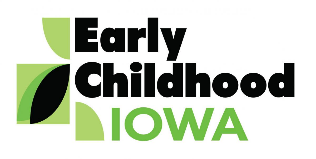 Serving families in Adams, Ringgold, Taylor and Union County2024-2025 - Preschool Partner Pay ApplicationFunds will be awarded on a first-come first-served basisApplications will be processed after July 1, 2024 pending state funding and local contract award.Child’s Name: _______________________________________________                    Child’s Date of Birth: _____/_____/______  Physical Address: ____________________________________________ City: ________________ Zip Code: _______________County:                ☐ Adams      ☐ Ringgold      ☐ Taylor      ☐ Union   Child’s Gender:  ☐ Male         ☐ Female            	Class:      ☐ 3 yr. old         ☐ 4 yr. old       ☐ 5 yr. old         Child’s Ethnicity: ☐ Hispanic/Latino    ☐ NonHispanic/Latino    Child’s Race: (Please check all that apply)      ☐ African American          ☐ Native American or Alaskan Native    ☐ Asian        ☐ Native Hawaiian/Pacific Islander      ☐ Other or Unknown         ☐ White   Has your child attended preschool in the past?             ☐ Yes        ☐ No    If yes, which Preschool? _____________________                          Head of Household: ______________________________________           ☐ Parent               ☐ Foster Parent              ☐ Guardian Head of Household Marital Status        ☐ Single              ☐ Married              ☐ Separated            ☐ Divorced           ☐ Widowed                 ☐ PartneredHead of Household Ethnicity: ☐ Hispanic/Latino    ☐ NonHispanic/NonLatino    ceHead of Household Race (Please check all that apply     ☐ African American    ☐ Native American or Alaskan Native    ☐ Asian        ☐ Native Hawaiian/Pacific Islander      ☐ Other or Unknown         ☐ White            Head of Household Educational Level (Please check highest level)    ☐ Middle school or lower     ☐ Some High School             ☐ High School Diploma/GED/HiSET      ☐ Some college     ☐ Trade/Vocational Training     ☐ 2-year college degree (Associate)              ☐ 4- Year College Degree (Bachelor’s)    ☐ Master’s Degree or higherSecond Parent Educational Level (Please check highest level) ☐ Middle school or lower         ☐ Some High School                     ☐ High School Diploma/GED/HiSET       ☐ Some college      ☐ Trade/Vocational Training     ☐ 2-year college degree (Associate)              ☐ 4- Year College Degree (Bachelor’s)     ☐ Master’s Degree or higher     Mailing Address (if different than above) __________________________________ City________________ Zip Code ____________Home Phone: _____________________   Cell Phone: ________________________ E-mail: _________________________________Preferred Method of Communication Email (please print): ____________________________________________ Speak English ☐Are you expecting? ☐        Due Date__________________ 2023 adjusted gross income (line 11 on 1040) $ ________________Number in household:   Adults: _______      Dependent Children: ______     Ages: _________    Total living at above address: ______CONSENT TO RELEASE INFORMATIONTo verify your eligibility for the tuition assistance program we ask that you authorize the preschool tuition scholarship    I, ___________________________________, authorize the preschool tuition scholarship committee to contact organizations to verify that we qualified for any assistance programs.  There may be an exchange of information between the Quad Counties 4 Kids Early Childhood Board and its funded programs, the applicable preschool, and the referral source to accommodate the processing of this application for your family. This may contain copies of IEP, social and family history; school records and educational assessments.Signature___________________________________________________________________    Date_______________________Guidelines:  The scholarships are for families living in Adams, Ringgold, Taylor or Union Counties for tuition scholarships.  Early Childhood Iowa scholarships are not to replace other funding through other programs.  Applications will be accepted until budgeted funds are expended.Preschools must meet the guidelines set by the Quad Counties 4 Kids Early Childhood Board in order to receive funds and have a funding agreement with Quad Counties 4 Kids. Parents are expected to pay a portion of the child’s tuition based on a sliding fee scale.  Tuition scholarships are confidential between the area director, the family, and the preschool.  Parents are responsible for co-payment directly to the program. If the co-payment is not paid, the non-payment preschool policy will be enforced. The scholarship application must be received Jenny Robinson, Area Director by the 15th of the month for tuition to be considered for that month of service.The family and the preschool will be notified of the outcome of the application.  Children in foster care are automatically eligible for tuition assistance at 100%. An application must be submitted; however, no income verification is required. Scholarships will be based upon the actual tuition charged for ½ day of preschool not to exceed $160/month, unless funding allows. Scholarships do not pay for wrap-around childcare, meals or transportation.Quad Counties will partner to pay 60-90% the Cost of Preschool based on Total Household Adjusted Gross Income based on a sliding fee chart, up to 225%FPL. * Full sliding scale available upon request from ECI Director.  Guidelines are based on the 2024 Poverty Guidelines. Adjusted gross income is usually less than your gross income and usually can be found on Line 11 of Form 1040. Programs in which your family participates (check all that apply):            ☐ Housing Assistance                    ☐ Energy Assistance                            ☐ WIC   	           	☐ FIP				         ☐ Food Assistance		           ☐ Disability                           ☐ Child Care Assistance                ☐ Maternal Child Health Program       ☐ Social Security            ☐ Unemployment                           ☐ Parents as Teachers                          ☐ New Parent Program (LSI)Other: Please specify_______________________________________________________________________	Which describes your child’s health coverage (check one)? ☐ Private       ☐ Hawk-I       ☐ Medicaid Amerigroup       ☐ Medicaid Iowa Total Care       ☐ No Insurance                                             A copy of Page 1 of your 2023 Federal Income Tax form must be provided to verify this income figure.If income is not reflective of your current financial situation, a second priority of income verification can be submitted (examples: copies of prior month’s unemployment benefits, FIP Notice of Decision benefit, and/or most recent month’s paystubs).Additional Considerations:Does your 2023 tax return provide an accurate picture of your current financial situation?  ☐ Yes       ☐ NoIf no, please explain special circumstances that make it difficult to pay tuition: _______________________________________________________________________________________________________________________________ This information will be shared with Quad Counties 4 Kids Board who will make the final decision on eligibility. Which preschool does your child attend or plan to attend if not currently enrolled? Preschool name: __________________________________ Phone: _______________________________Address: ______________________________________________________________________________Classroom enrolled (circle)   3 year     4 year     Monthly Tuition: $________________                 Days and hours attending: ______________________I have contacted this preschool and they have an opening for my child.                ☐ Yes                     ☐ NoI understand that any amount of tuition scholarship monies received will go directly to the preschool my child is attending.  The director will be responsible to submit a monthly statement and will track my child’s attendance to remain eligible for tuition assistance.  It is expected that my child’s preschool attendance will be 90%.  If attendance does not meet 90% and absences are unexcused (examples of excused absences: child illness, family crisis), the preschool program director will talk with me. On-going attendance problems may result in the loss of my preschool tuition scholarship.  If the co-payment is not paid, the nonpayment preschool policy will be enforced. Parent Signature______________________________________________________    Date_______________________Send completed application and a copy of your 2023 Federal Income Tax Return (page 1 only) to:Jenny Robinson, DirectorQuad Counties 4 Kids Early Childhood AreaPO Box 4, Lenox, IA  50851Cell: 641-247-1261      Email: quad.kfc@gmail.com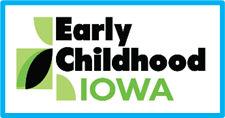 Family SizeTotal Earned Household Adjusted Gross Income Max to be Eligible*2$45,9903$58,0954$70,2005$82,3056$94,4107$106,5158$118,620